Сумська міська рада  VII СКЛИКАННЯ LXXV СЕСІЯ                                                РІШЕННЯНа підставі пункту 4 розділу IV Закону України «Про державні фінансові гарантії медичного обслуговування населення», у зв’язку з необхідністю визначення механізму використання коштів, виділених з міського бюджету, на виконання завдань, передбачених комплексною Програмою Сумської міської об’єднаної територіальної громади «Охорона здоров'я» на 2019-2021 роки», затвердженою рішенням Сумської міської ради від 19 грудня 2018 року № 4333 - МР (зі змінами), керуючись статтею 25 Закону України «Про місцеве самоврядування в Україні», Сумська міська рада ВИРІШИЛА:1. Затвердити Порядок проведення обов'язкових профілактичних медичних оглядів на 2020-2021 роки згідно з додатком до цього рішення. 2.	Організацію виконання даного рішення покласти на заступника міського голови з питань діяльності виконавчих органів ради Галицького М.О.Сумський міський голова				       	    	О.М. ЛисенкоВиконавець: Чумаченко О.Ю.__________ Рішення доопрацьоване та вичитано, текст відповідає оригіналу прийнятого рішення та вимогам статей 6-9 Закону України «Про доступ до публічної інформації» та Закону України «Про захист персональних даних».Проєкт рішення Сумської міської ради «Про затвердження Порядку проведення обов'язкових профілактичних медичних оглядів на 2020-2021 роки» був завізований:В.о. начальника відділу охорони здоров’я                            О.Ю. Чумаченко«__»_________ 2020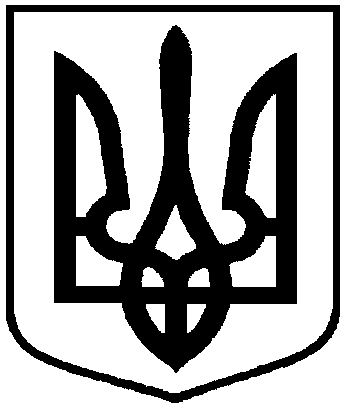 від  27 травня 2020 року № 6962-МРм. СумиПро затвердження Порядку проведення обов'язкових профілактичних медичних оглядів на 2020-2021 рокиВ.о. начальника відділу охорони  
здоров’я Сумської міської ради                                                                                                                          О.Ю. ЧумаченкоЗаступник міського голови з питань діяльності виконавчих органів радиМ.О. ГалицькийНачальник правового управління Сумської міської радиО.В. ЧайченкоСекретар Сумської міської радиА.В. Баранов